UNIVERSITY OF GHANA MEDICAL SCHOOL (UGMS) 
IN COLLABORATION WITH THE UNIVERSITY OF THE WEST INDIES (UWI)The University of Ghana Medical School (UGMS) and The University of the West Indies (The UWI) are inviting applications from qualified applicants for admission into the Transnational Medical Programme of UGMS and The UWI for the 2024/2025 academic year, leading to the award of Bachelor of Medicine and Surgery (MB ChB) degree from the University of Ghana (UG). Applicants should have good qualifications in IB, GCE A' levels, or WASSCE/ 
SSSCE examinations, or an equivalent examination, in sciences and mathematics.The Transnational Medical Programme is a six-year programme that comprises three years at The UWI, leading to the award of Bachelor of Science (BSc) in Preclinical Sciences, followed by three years at UGMS, leading to the award of the MB ChB degree at the UG. Successful applicants would be required to study for the three-year BSc in Preclinical Sciences degree at The UWI, Cave Hill Campus – Barbados.All credits acquired at The UWI, Cave Hill Campus - Barbados will be transferred to the MB ChB programme at UGMS – Ghana. Students will continue with three years of Clinical Courses at the UGMS, Accra. Upon successful completion of the courses/ credits at UGMS, students will be awarded the MB ChB degree of UG, by virtue of an articulation agreement between the two institutions. This Programme is especially targeted at: Applicants who qualify for admission locally in Ghana but are unable to secure 
placements and would like to travel abroad to study Medicine in a reputable 
collaborating university. Foreign applicants in the sub-region and globally who want to study Medicine and graduate with the MB ChB degree from UGMS - Ghana. Applicants are required to apply online for the BSc Preclinical Sciences by visiting The UWI, Cave Hill Campus  website at www.cavehill.uwi.edu/admissions. Successful applicants will be simultaneously registered in the MB ChB programme at UG. Additional information is available on The UWI, Cave Hill Campus Faculty of Medical Sciences website www.cavehill.uwi.edu/fms. Applicants for the Transnational Medical Programme must apply on or before 30 April 2024. Earliest application is advised due to limited places. For further information, please contact the Academic Office UGMS Administration  
(Room 23), Korle Bu. Monday - Friday, 9:00 a.m. - 5:00 p.m. 
 Email: ugmsacademic@ug.edu.gh  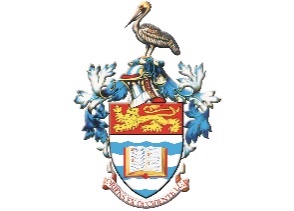 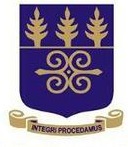 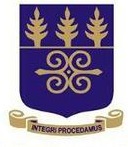 